ABI&ELIF 19 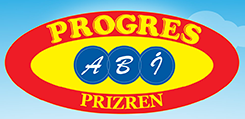 "ABI" Progres është kompani e krijuar në vitin 2001 nga një grup i personave me experienc në biznes. Zhvillimi i hovshëm i kompanisë ka ardhur si rezultat i angazhimit të madhë në punë. Si rezultat i punës së palodhshme dhe produkteve mjaftë kualitative kompania "ABI" ka fituar reputacionin e një kompanie të besushme në Kosovë dhe në vendet ku eksporton."ABI" është kompani që në aktivitetet e tyre kanë një numër të madh aktivitetesh biznesore, sa i përket aktiviteteve në kuadër të përpunimit të pemëve dhe perimeve, "ABI" prodhon produktet në vijim:Në kuadër të frutave të përpunuara: Mermelada, Kompote, Xhema Në kuadër të perimeve të përpunuara: Gjyveq, Bishtajore, Bizele, Tranguj turshi, Speca turshi, Keçapa, Ajvare, Feferona, Salce Domatesh, Majoneze, etj.Momentalisht "ABI" ne sektorin e përpunimit ka të punësuar rreth 100 punëtor.Kontaktet e KompanisAdresa: Industrial zone St. Tirana p.n. 20000 PRIZREN / KOSOVËPhone: + 383 29 222 800              + 383 29 222 800Email: info@abiprogres.comWeb: www.abiprogres.comAnanas Impex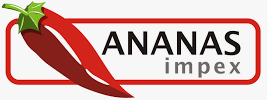 Kompania “Ananas” fillet e para nisi qysh në vitin 1930, për tu shëndërruar në një ndërmarrje në vitin 1975 te kultivimit dhe prodhimit te specit te kuq. Në fillim tharrja është bërë në furra të thjeshta, pastaj bluarja dhe në fund, produkti final eshte future në paketime te thjeshta.Më vonë në vtin 1975 u themelua firma aktuale duke u hapur edhe dyqani I parë në qytetin e Podujevës me emrin “Ananas”, I cili na shërbeu për ekspozimin e të gjitha llojeve të biberit. Në vitin 2000 kompania u regjistrua si firmë e re në Kosovë, me po të njejtin emër “Ananas Impex”dhe pas shumë vështirësive dhe rinisje e të gjithë punës nga e para, por me një traditë që nuk u shkatërua asnjëherë, ne filluam sërish me prodhimin dhe paketimin e biberit dhe këtë në një ambalzh të ri, si asnjëherë më parë këtë rradhë në emër të firmës dhe me logon tonë. Kështu “Ananas Impex” vazhdoi me shitjen duke mbuluar të gjitha dyqanet dhe tregun kosovarë si prodhues I sukesshëm vendor, të ciën gjë vazhdojmë ta bëjmë me shumë përkushtim edhe në ditët e sotme.Kompania ka rreth 50 punëtor.Kontaktet e KompanisAdresa: Rr.Zahir Pajaziti Podujevë, Kosove
Phone:  +381 (0) 38 570 974 
              +377 (0) 44 241 688
              +377 (0) 44 163 396
Email: ananasimpex@gmail.comWeb: www.ananasimpex.com Ask Foods 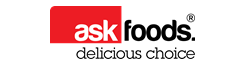 Ask Foods është kompani e krijuar në vitin 2008 kurse aktivitetin e përpunimit e ka fillu në 2010, momentalisht punëson 157 persona të rregullt kurse në sezon ky numër shkon deri në 400. Lokacioni i kompanisë është në fshatin Livoq të Gjilanit, regjion që konsiderohet mjaftë i pastër and ekologjikë. Ask Foods është e çertifikuar me ISO 9001:2008 dhe me HACCP, gjë që e mundëson kompaninë me e rrit konkurushmërin në tregjet ndërkombëtare.Vizioni i kompanisë Ask Foods ësht kualiteti me i lartë i munshëm prej frutave dhe perimeve më të mira. Ask Foods përdorë tekonologjin më të avansuar të përpunimit të pemëve dhe perimeve po me theks të veqant kombinimin e tyre me metodat tradicionale të përpunimit. Ask Foods prodhon një gamë të gjerë të produkteve por rëndësi të veqant ju kushton Ajvareve, mermeladave, xhemave, turshiave të ndryshme, feferonave, salcave, etj. Prodhimet e Ask Foods nuk përmbajn konzervance, aditive, ngjyra artificiale, aroma, etj.Kontaktet e KompanisAdresa: Livoqi I Poshtem PN, Gjilan, Republic of KosovoPhone:  + 381 (0) 280 321 633Email:  info@ask-foods.comWeb: www.ask-foods.comEuroFood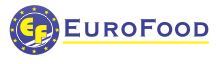 Eurofood është kompani e krijuar në vitin 1999, dhe si aktivitete kryesore ka prodhimin dhe shitjen epemëve dhe perimeve të përpunuara. Lokacioni i kompanisë është në Prizren.Produktet kryesore të kompanisë janë keçapët, majonezët, mermeladat, turshiat duke përfshi feferonat, kornishonat, somborkat etj, gjithashtu kompania prodhon edhe ajvare dhe sirupe të ndrzshme te pemëve.Fokusi kryesor i kompanisë është të prodhojë produkte kualitative, me rritë konkurencën në treg në kuptimin më të mirë të fjalës, me arritë  kënaqësin e konsumatorëve me prodhimet e kompanisë, gjithashtu kompania jonë është eksportuese e rregullt në vendet e ndryshme europiane dhe ato të rajonit.Kompania është e çertifikuar me standardet HACCP dhe ISO 22000.Kontaktet e Kompanis Adresa: Rr. Turgut Ozal - Prizren/KosovaPhone:  +381 29 241774Email: info@euro-food.orgWeb:  www.euro-food.orgJege-Foods 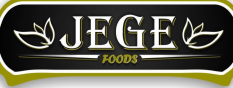 "Jege-Foods" është kompani e krijuar se voni. Pronarët e kompanisë me një përvoj disa vjeqare në sektorin e përpunimit të perimeve dhe pemëve, në vitin 2014 vendos me hap kompaninë e tyre. Gjithashtu edhe lokacioni i kompanis është mjaftë i përshtatshëm për këtë lloj bizensi shkaku i klimës shumë të mirë dhe tokës mjaft pjellore për rritjen dhe kultivimin e perimeve, pemëve."Jege-Foods" rëndëesi të madhe i jep kualitetit të produkteve, kjo dëshmohet me prezencën e pëlqyshmërin e konsumatorit  në treg. Pothuajse, të gjithë prodhimet e saj "Jege-Foods" i shet në tregun e mbrendshëm. Kapacitetet përpunuese të kompanisë janë të larta, por prodhimi total vjetor i kompanisë varet kryesisht nga prodhimet vendore të perimeve dhe pemëve, "Jege-Foods" produktet e saj i realizon mbi 90 % nga produktet vendore.Ndër produktet me të njohura të kompanisë janë feferonat, sallatat e ndryshme, somborkave, salcave të domateve etj"Jege-Foods" ka të punësuar afërsisht 20 punëtor, kurse ky numër rritet gjatë sezonës së kultivimit të perimeve dhe pemëve.Kontaktet e KompanisAdresa: Besim Shala pn Prizren, 20000  KosovoPhone: +38344507833              +38349611300Email: jegefoods2014@hotmail.comKB Krusha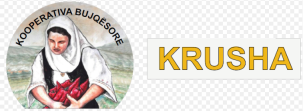 KB “Krusha” në Krushë të Madhe është themeluar me nismën e disa grave kryefamiljare, të cilat kanë humbur burrat në luftë. Vullneti dhe përkushtimi i madh bënë që kjo veprimtari e grave fermerë të rritet nga viti në vit dhe të shndërrohet në veprimtari afariste fitimprurëse. 
Shoqata e dikurshme “Gratë e Veja”, e themeluar në vitin 2003 nga një grup i grave kryefamiljare pa burra, u kthye në biznes fitimprurës në vitin 2010.Puna jonë na bënë që ne ti vlerësojm çdo herë e më shumë meritat, aftesit dhe rëndësinë e kolegëve, partnerëve dhe bashkëpuntorve tanë sepse suksesi jonë është edhe suksesi i tyre.Kooperative Bujqësore “Krusha” merret me konzervimin e specave turshi të 12 llojeve të ndryshme,dhe të ajvarit shtëpiak. Të gjitha prodhimet e kësaj kooperative janë tradicionale dhe recetat që përdoren për këto produkte janë shtëpiake, e për shkak të kësaj prodhimet e kësaj Kooperative shikohen si prodhime të vlefshme në krahasim me ato industriale.Momentalisht KB "Krusha" ka të punësuar 55 punëtor.Kontaktet e KompanisAdresa: Krusha e Madhe, Rahovec/KosovaPhone: +377 44 255 096 
             +377 45 528 091Email: info@kbkrusha.com 
            kb1_krusha@hotmail.ccomWeb: www.kbkrusha.com MOEA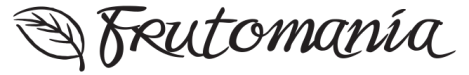 MOEA SH.P.K.  është kompani private e themeluar në vitin 2006. Në pronësi ka një sipërfaqe prej 400Ha dhe me mbi 500.000 pemë frutore të mbjellura, në sipërfaqe pemishtesh aktive mbi 200Ha, kjo e bën MOEA-në njërin nga prodhuesit më të mëdhenj të frutave në rajon. Kultivohen: dredhëza, mjedra, aronia, boronica, vishnja, qershia, kajsia, pjeshka, kumbulla, molla, dardha dhe ftoni.Duke filluar nga viti 2010, MOEA  fillon përpunimin e frutave, me një linjë moderne dhe teknologji të avansuar të përpunimit të frutave në parimin e ekstraktimit të ftohtë të lëngut si dhe bluarjes së frutave, duke i përfshier në përmbajte të lëngut frutin në tërësi, me të gjitha fibrat, vitaminat dhe antioksidantët, ashtu si është në natyrë. Frutat vjelen dhe përzgjedhen me dorë, dhe vetëm frutat më të shëndetshme dhe më të freskëta e gëzojnë të drejtën të bëhen pjesë përmbajtëse e FRUTOMANIA Brand.Me kalimin e kohës kompania çertifikohet me shumicën e standardeve ndërkombëtare për çertifimin e cilësisë, si:  Global Gap (prodhimtaria e frutave), HACCP (përpunimi i frutave), dhe ISO (menagjimi cilësor i kompanisë).Kompania ne total ka rreth 250 punëtor.Kontaktet e KompanisAddress: Str. “Epiri” nr. 25 Industrial zone, Magjistralja Prishtinë-Fushë Kosovë Pristina, KosovoTel: +377 44 376 369E-mail:  info@moea-ks.comwww.frutomaniaks.comMix product 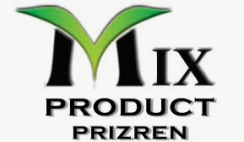 Mix Product SHPK është kompani e re në territorin e Kosovës. Që nga themelimi i kompanis operojmë në industrinë ushqimore duke u marë me përpunimin e frutave dhe perimeve. Sëllia e kompanisë eshë e vendosur ne Prizren, në Kosove. Kompania ka rreth 20 punëtor te përhershëm, megjithatë ofrohen gjate sezones verore dhe punët sezonale, me qëllim e mbështetjes se tregut lokal te punës.Teknologjia e prodhimit është e bazuar ne recetat tradicionale. Kompania jonë ofron asortiment të gjerë të produkteve. Ofrojmë mbi 30 produkte të ndryshme siç janë: majonez dhe salcat majoneze, ketchupet, salcat nga pureja e domateve dhe perimeve të tjera. Gjithashtu prodhojmë marmellatë me perberje të lartë të frutave, karakteristikë që ndikon në shijën, aromën, ngjyrën dhe i bën produktet tona të dallohen nga ofertat tjera ne treg. Hap pas hapi kemi zgjeruar asortimentin tonë të prodhimeve dhe plotësuar hapësiren e punës me makineri dhe pajisje moderne. Qëllimi jonë është që kosumatoret të jenë të kënaqur, dhe te rrisim numrin e konsumatoreve të rij me kualitatin e lartë të prodhimeve të cilat i ofrojmë me çmime konkurruese, përgjigje te shpejte të porosive dhe shpërndarjën e shpejtë të produkteve. Mix product gjithashtu eksporton edhe në vendet si Shqipëri, Maqedoni, Mal të Zi, Bosnje dhe vende të tjera.Kontaktet e KompanisAdresa: Zona industriale 20000 Prizren - KosovaPhone: +381 (0) 29 222 216
              +377 (0) 45 540 505 
              +377 (0) 45 540 501Email: mixproduct@hotmail.com             mix@mixproduct.comWeb: www.mix-product.com R-Company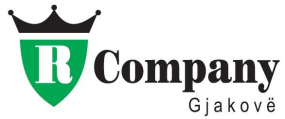 "R-Company", është kompani e krijuar në vitin 1992 po që në fillim ka qenë kompani që nuk e ka pas në aktivitetin e saj përpunimin e perimeve dhe pemëve. Këtë aktivitet "R-Company" e ka filluar në vitin 2004. Lokacioni ku kjo kompani e ka të ndërtuar fabrikën e saj në Gjakovë njihet me klim dhe tokë mjaftë të favorshme  për kultivimin e perimeve, kjo ka qenë njëra ndër arsyet kryesore pse kompani ka vendos me ndryshu destinimin e biznesit. "R-Company" ka të punësuar rreth 20 punëtor, kurse gjatë pikut të sezonit ata marrin edhe 10 punëtor tjerë sezonal. Gjatë vitit 2017 kjo kompani kishte arrit me i prodhu rreth 200 ton perime të përpunuara. Si prodhime më të njohura të kësaj kompanie mund të ceken feferonat, trangujt, lakrat e përpunuara si dhe produkte të tjera të perimeve të kombinuara-sallata. Produktet e kompanisë "R-Company" janë të dëshmuara për kualitetin e tyre, pjesa më e madhe e produkteve shiten në Kosovë, kurse një përqindje e vogël eksportohen ne vendet rajonale si Shqipëri, Maqedoni, etj.Kontaktet e KompanisAdresa: Gjakove, KosovePhone: +38344128563
              +38349938271 Email: rudi1992@hotmail.comWeb: www.rcompany-ks.comSOLE KOSOVA  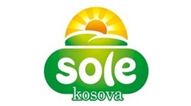 "Koral" është kompani që në activitetet e tyre të shumta ka edhe përpunimin e pemëve dhe perimeve. Është një ndër kompanitë më të mëdha të sektorit të përpunimit në Kosovë. Kompani rëndësi të madhe i jep kualitetit të produkteve të tyre, si dhe besushmëris në treg. "Koral" është e certifikuar me standardet HACCP, ISO 22000 dhe ISO 9001.Prej produkteve tona më të shitura janë ajvaret, turshiat e ndryshme, flet lakrat e shumë produkte tjera. Gjatë një viti kompania "Koral" prodhon mbi 1500 ton produkte të përpunuara, ku shitja e tyre është gjithmon e garantuar.Në sektorin e përpunimit "Koral" ka të angazhuar rreth 25 punëtor të rregullt kurse gjatë sezonit punëson deri në 50 punëtorë shtes.Kontaktet e KompanisAdresa: Fushe Kosove, Str Nena Terez p.n. Industrial zonePhone: + 38344222319              + 38345800089Email: solekosova@hotmail.com